Prot. n. 						           Carpignano Sesia, 18 maggio 2016 Agli attiSito IstituzionaleAlla Ditta aggiudicatriceOggetto:  PON-FESR-2014/2020  Obiettivo specifico – 10.8 – “Diffusione della società della conoscenza nel mondo della scuola e della formazione e adozione di approcci didattici innovativi” – Azione 10.8.1. A2-FESRPON-PI-2015-66”;Codici:  CUP: F36J15001150007		   CIG: ZEB189BABDASSEGNAZIONE DEFINITIVA DITTA ESECUTIVAIl DIRIGENTE SCOLASTICOVISTO il Bando (FESR) Circolare prot.n. 9035 del 13/07/2015;VISTA la nota Prot. n. 1767 del 20/01/2016 di approvazione ed il relativo finanziamento del PON FESR ” 10.8.1. A2-FESRPON-PI-2015-66”;VISTA la pubblicazione sul sito del MIUR – Fondi Strutturali, con la quale è stata comunicata l’autorizzazione all’avvio delle attività ed il relativo finanziamento del seguente  Progetto: Progetto: “10.8.1. A2-FESRPON-PI-2015-66”;VISTO il Regolamento di Istituto per l’acquisizione in economia di lavori, servizi e forniture, redatto ai sensi dell’art. 125 comma 10, D.L.vo 163/2006 – Codice degli Appalti Pubblici;VISTE le disposizioni ed istruzioni per l’attuazione delle iniziative cofinanziate dai Fondi Strutturali Europei 2014/2020 – edizione 2015;CONSIDERATO che la procedura di realizzazione dei progetti finanziati con il Programma Operativo Nazionale “2014/2020” FESR 10.8.1. A2-FESRPON-PI-2015-66” prevede anche la fase di progettazione iniziale e poi conclusiva obbligatoria di collaudo;VISTA la Delibera del Consiglio d’Istituto n. 128 del 13/10/2015, con la quale è stato approvato il POF per l’anno scolastico 15/16; VISTA la   delibera   n. 6 del 11/02/2016   di   approvazione   del   Programma   Annuale  dell’esercizio finanziario 2016; VISTA le offerte presentate  per l’attività di esecuzione e realizzazione del F.E.S.R.VISTO il verbale di attribuzione del punteggio per la valutazione delle offerte presentate dalla commissione aggiudicatrice;VISTO  il decreto di aggiudicazione provvisoria prot.n.366 del 24 marzo 2016;VISTO  che non sono stati presentati reclami;VISTO  che in seguito al sopralluogo di Telecom, presente in convenzione Consip, avvenuta in data 18 aprile 2016, trascorsi 30 giorni senza che sia stato presentato preventivo dalla parte della stessaDECRETAIn assegnazione definitiva l’incarico alla Ditta COMPUTER TIME SRL SOCIETA’ UNIPERSONALE, PI 02214160125, di realizzare il progetto relativo al finanziamento del PON FESR ” 10.8.1. A2-FESRPON-PI-2015-66”.       IL DIRIGENTE SCOLASTICODott. Marola Riccardo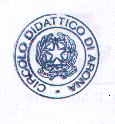 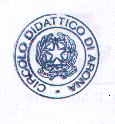 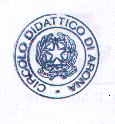 